全国五子棋爱好者与国手网络挑战赛竞赛规程主办单位：国家体育总局棋牌运动管理中心中央广播电视总台视听新媒体中心中国围棋协会五子棋分会承办单位：腾讯QQ小游戏平台比赛平台：QQ小游戏平台-五子棋达人直播平台：央视频比赛时间：预选赛：2020年4月25日--2020年5月5日挑战赛：2020年5月8日—2020年5月13日参赛资格：全国五子棋爱好者均可报名参赛。七、竞赛办法：本次比赛采用国家体育总局棋牌运动管理中心最新审定的《中国五子棋竞赛规则》(2013版)。执行自由开局，不执行禁手规则。1.预选赛：采用单局制，随机配对。2.挑战赛：采用双局制以两局结果综合成绩作为当轮对局结果，第一局比赛挑战者执黑棋先行，第二局双方交换先后手。八、报名办法：报名参赛办法详见QQ小游戏平台-五子棋达人首页公告。九、录取与奖励：1.预选赛：录取前12名参加国手挑战赛，另外第一名奖励300元京东购物卡，第二名奖励200元京东购物卡，第三名奖励100元京东购物卡，第4-40名奖励充电宝1个，第41-100名奖励游戏5种道具各5个。2.挑战赛：挑战者获得两局全胜、一胜一和或一胜一负均视为挑战成功，挑战获胜者将获得中国围棋协会五子棋分会颁发的获奖证书及500元京东购物卡，挑战失败者也将获得中国围棋协会五子棋分会颁发的纪念证书。十、未尽事宜，另行通知。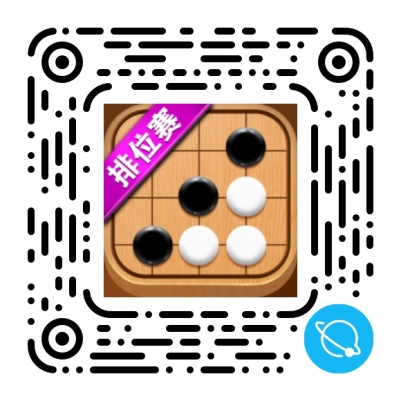  使用手机QQ扫一扫